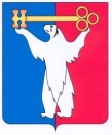 АДМИНИСТРАЦИЯ ГОРОДА НОРИЛЬСКАКРАСНОЯРСКОГО КРАЯРАСПОРЯЖЕНИЕ25.10.2017	                                       г. Норильск 				       №  6131О признании утратившим силу распоряжения Администрации города Норильска 
от 03.06.2016 № 2676Руководствуясь Положением о наградной политике муниципального образования город Норильск, утвержденным решением Норильского городского Совета депутатов от 16.12.2014 № 21/4-454,Признать утратившим силу распоряжение Администрации города Норильска от 03.06.2016 № 2676 «Об утверждении перечня должностных лиц, курирующих отрасли (виды деятельности) для награждения наградами Норильского городского Совета депутатов и Главы города Норильска».Разместить настоящее распоряжение на официальном сайте муниципального образования город Норильск.Глава города Норильска							          Р.В. Ахметчин